Love Is In The Air 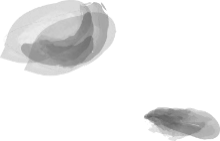 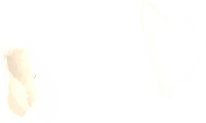 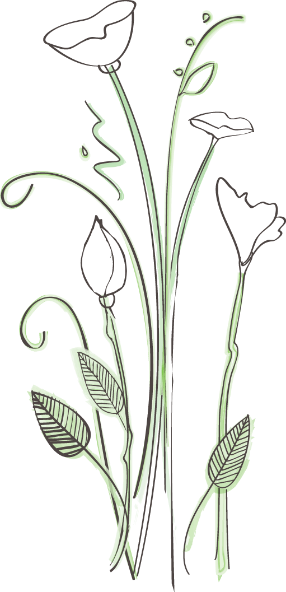 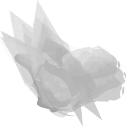 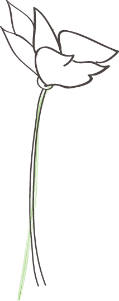 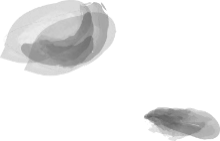 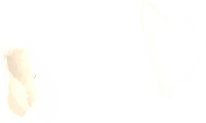 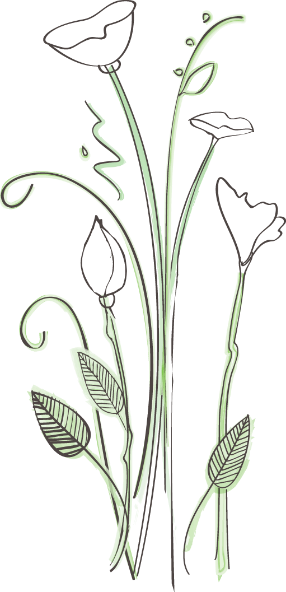 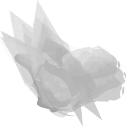 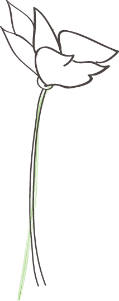 Men Are Everywhere  Love is in the air and men are everywhere 
  Fat ones, tall one, rich ones, bald ones 
  Poor ones, small ones, Everywhere, Everywhere 
Men are everywhere, and love is in the air 

This one, that one, having fun, on the run, Eating, sleeping, reading, meeting, Greeting, teaching, everywhere, everywhere, 
Men are everywhere and love is in the air 

Working, shirking, making, taking, 
Living, giving, sitting, hitting, 
Loving, sharing, everywhere, everywhere 
Men are everywhere and love is in the air 

At home, in the store, on the job, wanting more 
Stealing, wheeling, weeping, killing, 
Whistling, crying, everywhere, everywhere 
Men are everywhere, while love is in the air 

Over here, over there, around the corner 
But who cares, there lonely, frustrated, 
Hungry, sedated, in church, in jail, 
So much to give, so much to tell, 

Searching for heaven, while living in hell, 
Looking for the woman - he can’t fail 
Yes men are everywhere, everywhere,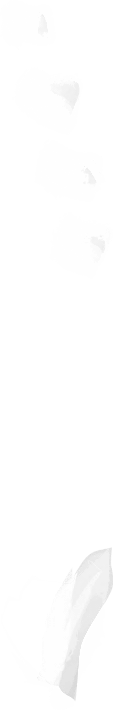 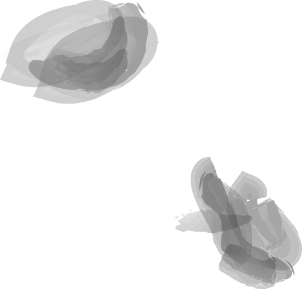 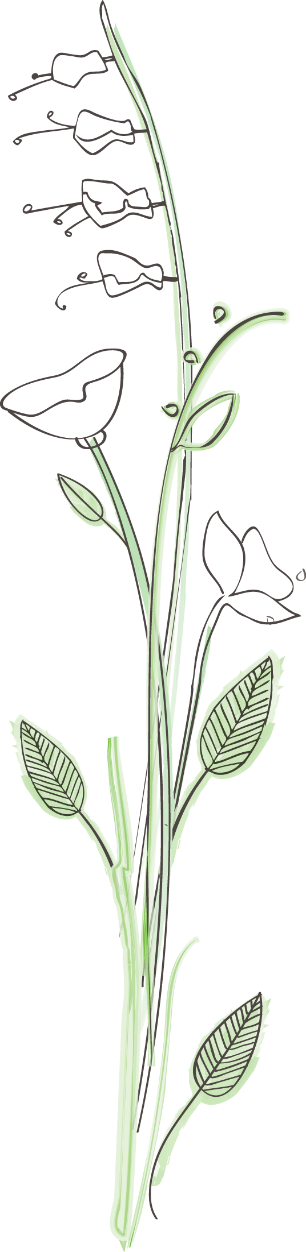 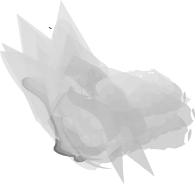 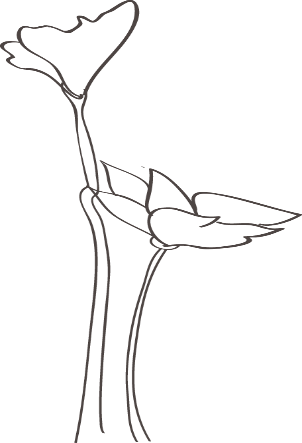 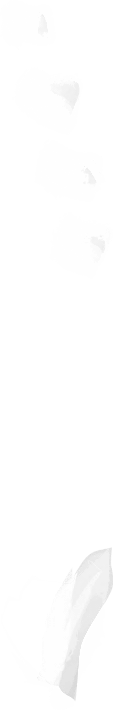 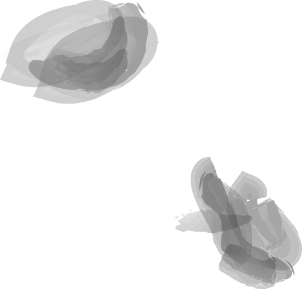 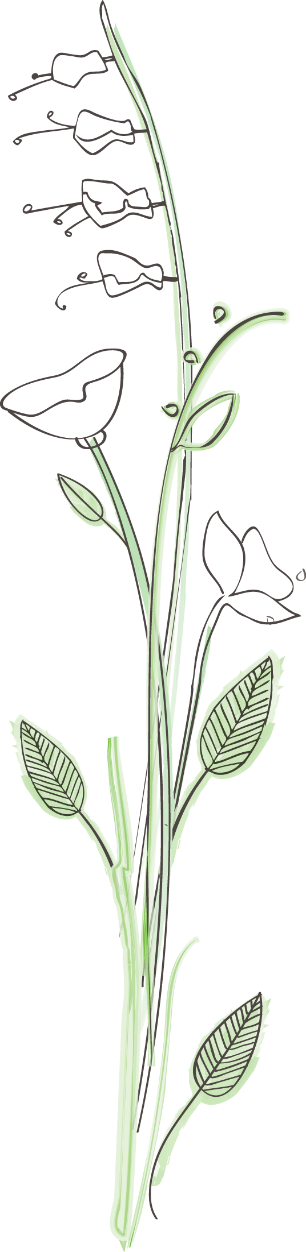 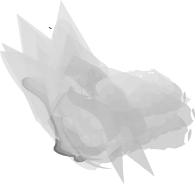 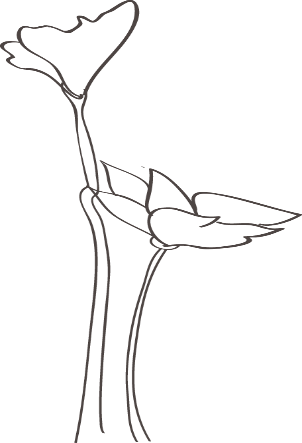 and love is in the air 
But a real man won’t be found - until God and you are there.                                                    © 2008 Kathy A. E. Jones